TRABAJO TRIADAS Nº      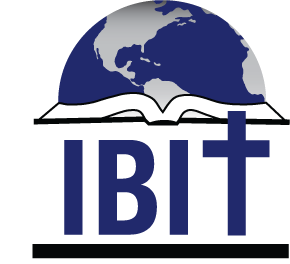 Profesor: Kirk Allen McAfeeCurso: Fundamentos de la Vida EspiritualEstudiante:      Otros integrantes de la tríada:             Fecha:      REPORTE TRIADAS Tema:      Nombre del orientador:      Nombre del orientado:      Nombre del observador:      Dialogo de la entrevista - Nota: pueden ser varias las preguntas que se plantean; pero que esten dentro del tiempo de treinta minutos. Orientador: ¿Pregunta?      Orientado: Respuesta      Orientador: ¿Pregunta?      Orientado: Respuesta      Orientador: ¿Pregunta?      Orientado: Respuesta      Otras preguntas y respuestas relevantes:      Comentario final del alumno en calidad de   :      Sugerencias para la próxima reunión:      Para el observador: ¿En qué áreas se desviaron del tema el orientador y/o el orientado?      